PROGRAMME DES PAPILLONS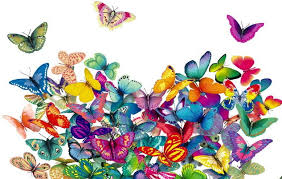 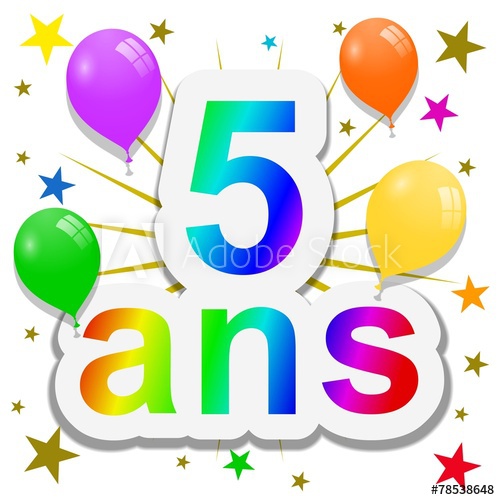 LANGUE ARABEACTES DE LANGUAGEL’enfant est amené à :Saluer (السلام عليكم)Répondre à une salutation (وعليكم السلام)Dire son nom (أنا ... / اسمي ...)Dire le nom de (sa maîtresse, son copain, sa copine...)Citer certains objets de classe, certains animaux, fruits, légumes ...      (قلم، مقص، دُبٌ، طماطم، موز ...)S’exprimer par une phrase nominale simple (كلب شاكر / تاج تقوى ...)Comprendre et appliquer des consignes de classe      (اجلس، اكتب، لوِن، ارْسم ...)Remercier (شكراً)PHONIE-GRAPHIEL’enfant sera capable de :Identifier un sonPrononcer un sonAssocier son et graphieTranscrire une graphieÉcrire de droite à gauche / Travail sur le mouvement de la mainACQUISITION LEXICALEL’enfant apprendra :Des noms des membres de la famille (ماما / بابا)Des prénoms arabes, prénoms des filles (هدى، عفاف، أسماء، تقوى ...) et des garçons (علي، مهدي، نافع، حسام ...)Des noms des parties du corps humain (فم ، يد، أنف، عين، قدم، ساق ...) Des noms des animaux (دب، قط، كلب، حمار...)Des noms des légumes et fruits (طماطم، موز، زيتون ...)Des noms de certains objets (دراجة، دُمية، هدية، هلال ...)Des adjectifs de couleurs (أزرق، أصفر، أبيض، أسود ...)ACTIVITÉS LUDIQUESComptinesColoriageDessinDécoupageConsigne